               PROJET DE L'ASSOCIATION SPORTIVE     logo AS	(à retourner à Monsieur Julien COZEMA – IA-IPR E.P.S.)	à retourner à Madame Ketty TOTO BOC LABAU – DSR U.N.S.S.)    	ICILe vendredi 30 octobre 2020 au plus tardANNEE SCOLAIRE 2020 - 2021DESCRIPTION DE L'EXISTANT* Cochez la bonne caseMISE EN COHERENCE DES PROJETSBILANS – RESULTATS – MOYENSMISE EN ŒUVRE PLAN ACADEMIQUE-PROJET DE DISTRICTFait à …………………le …………………2020             Visa du chef d’établissementPrésident de l’association sportiveEXEMPLE DE FICHE ACTIONAXE 1 : Agir sur les pratiques pédagogiques et éducatives pour faire réussir tous les élèvesPriorité N : EXEMPLE DE FICHE ACTIONLES  ELEVES DE L’ETABLISSEMENT ET L’ASSOCIATION SPORTIVELES  ELEVES DE L’ETABLISSEMENT ET L’ASSOCIATION SPORTIVELeurs représentations EtablissementREP   REP +AdresseChef d’établissementVice-président élèveVice-président parentSecrétaire de l’ASTrésorier de l’AS(Nom Prénom et titre)Date de l’AGLES ELEVES DE L’ETABLISSEMENT ET L’ASSOCIATION SPORTIVELES ELEVES DE L’ETABLISSEMENT ET L’ASSOCIATION SPORTIVELES ELEVES DE L’ETABLISSEMENT ET L’ASSOCIATION SPORTIVELES ELEVES DE L’ETABLISSEMENT ET L’ASSOCIATION SPORTIVELES ELEVES DE L’ETABLISSEMENT ET L’ASSOCIATION SPORTIVELES ELEVES DE L’ETABLISSEMENT ET L’ASSOCIATION SPORTIVELeurs besoinsEt leurs attentes(Réaliser une enquête)Statistiques année 2019/2020Effectif Etablissement :Pourcentage de 
Licenciés / Etablissement :%Statistiques année 2019/2020Effectif Licenciés : Nombre d’animateurs d’AS :Nombre de Jeunes officiels :Nombre de Jeunes Officiels  :Composition de l’équipe des animateursComposition de l’équipe des animateursComposition de l’équipe des animateursComposition de l’équipe des animateursComposition de l’équipe des animateursComposition de l’équipe des animateursComposition de l’équipe des animateursComposition de l’équipe des animateursActions engagées sur l’axe de développementActions engagées sur l’axe de développementActions engagées sur l’axe de développementActions engagées sur l’axe de développementActions engagées sur l’axe de développementNom et prénomActivité(s)Encadrée(s)HorairesD’entraînementAccessibilitéInnovation
ResponsabilisationAxe du projet EPLE
Type 
(Gymnase type B, stade…)NOMLIEUXAPSA POSSIBLESEnvironnementContexte matérielCommunicationAvec élèves, parents, collège, U.N.S.S.ENT- ProNote- Folios- IGUANE- Réseaux sociaux- Blog –Autres.ELEMENTS CHOISISMISE EN OEUVREProjet d’académie 2020mailto:https://www.ac-guadeloupe.fr/projac2020-20234 Axes /20 leviers 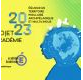 --------------PNDSS 2020-2024Accessibilité Innovation Responsabilité Education https://unss.org/wp-content/uploads/2020/09/PNDSS-2020-2024.pdf--	------------Projet de District-------Projet d’Etablissement------------Projet Disciplinaire EPS--------------OBJECTIFS STRATEGIQUESCONSTATSDIAGNOSTICOBJECTIFS OPERATIONNELSBilan FinancierRECETTESDEPENSESSOLDEAXESDe Développement ACTIONS PROGRAMMEESINDICATEURSECHEANCESAccessible --------------Innovant --------------Responsable---------------Educatif---------------Ancrédans les territoires--------Ethique et solidaire------CONSTAT 1 : CONSTAT 1 : OBJECTIF : OBJECTIF : Moyens mis en œuvreDiagnosticsObjectifsActionsCibles (évaluation)Moyens mis en œuvre* ......*Objectif stratégiqueObjectif opérationnelDévelopper et inciter la pratique des activités de pleine nature, nautiques et aquatiques Faciliter les rencontres et les déplacements entre les ASDiagnostic---Cibles ------Actions----Moyens mis en œuvre----Indicateurs de résultats, d’impact et d’effetsNombre de licenciés- nombre de JO-Implication des élèves Evolution du nombre d’élèves inscrits au FSE, à l’ASEvolution du nombre de rencontres DistrictEvolution de l’ambition des élèves -Evaluation et Valorisation de l’action---